Н А К А Звід 19.09.2019 № 182                                                                                                   Про підсумки проведення І (районного) етапу ХIV міського турніру юних математиків для учнів 9 –11-х класів закладів загальної середньої освітиЗгідно з наказом Управління освіти адміністрації Основ’янського  району Харківської міської ради від 06.09.2019 № 160 «Про проведення І (районного) етапу ХІV міського турніру юних математиків для учнів 9 –11-х класів закладів загальної середньої освіти» та з метою подальшого вдосконалення системи роботи з обдарованими учнями, підвищення інтересу учнів до поглибленого вивчення природничо – математичних наук, зокрема математики, розвитку творчих здібностей учнівської молоді, підвищення рівня викладання математики 11 вересня 2019 року на базі Харківської загальноосвітньої школи  І – ІІІ ступенів  № 48 Харківської міської ради Харківської області був проведений І (районний) етап  ХІV міського турніру юних математиків для учнів 9 –11-х класів                               (далі – Турнір). У Турнірі брали участь 10 команд закладів загальної середньої освіти району. Кращими визначені команди ЗЗСО №№ 34, 48, 53. За рішенням журі були визначені переможці Турніру. Враховуючи вище вказанеНАКАЗУЮ: Затвердити  рішення журі ( додається).Визнати переможцями в командному заліку і нагородити:Дипломом І ступеня команду учнів Харківської загальноосвітньої школи               І – ІІІ ступенів № 53 Харківської міської ради Харківської області ;Дипломом ІІ ступеня команду учнів  Харківської гімназії № 34 Харківської міської ради Харківської області.Дипломом ІІІ ступеня команду учнів Харківської загальноосвітньої школи  І – ІІІ ступенів № 48 Харківської міської ради Харківської області.Керівнику районного методичного об‘єднання вчителів математики  Старіковій Ользі Миколаївні:Сформувати районну команду для участі у ХIV міському турнірі юних математиків для учнів 9 –11-х класів закладів загальної середньої освіти.До 15.09.2019Здійснити організаційно-методичне забезпечення щодо підготовки районної команди для участі у ХIV міському турнірі юних математиків для учнів                 9 –11-х класів закладів загальної середньої освіти.Методисту методичного центру Управління освіти Маліковій І.М. надати звіт про проведення Турніру та заявку щодо участі у ХIV міському турнірі юних математиків для учнів 9 -11-х класів закладів загальної середньої освіти до Науково-методичного педагогічного центру Департаменту освіти Харківської міської ради.    До 16.09.2019Директорам закладів загальної середньої освіти проаналізувати       результативність участі  команд  у Турнірі.До 18.09.2019Завідувачу ЛКТО  Остапчук С.П. розмістити цей наказ на сайті Управління освіти.                                                                                                              До 20.09.2019Контроль за виконанням даного наказу залишаю за собою.Начальник Управління освіти	                        О.С. НИЖНИК З наказом ознайомлені:  	                       ЛАШИНА    Н.В.                                                                                                                                                          МАЛІКОВА  І.М.                                                                                                                                           ОСТАПЧУК  С.П.                                                                            Додаток                                                                             до наказу Управління освіти                                                    від 19.09.2019  № 182ПротоколІ ( районного) етапу  ХІV міського турніру юних математиків для учнів 9 -11-х класівДата проведення   11  вересня 2019  рокуГолова журі              О.І.    Надточій 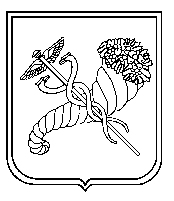 Заступник начальника Управління освіти-уповноважена особа з питань запобігання та виявлення корупції                            О.В.ПРОХОРЕНКОЗЗСОЗагальна сума балівМісцеХЗОШ № 709,0ХЗОШ №1027,0ХГ № 1227,0ХГ № 3430,00ІІХЗОШ № 3527,0ХЗОШ № 4111,0ХЗОШ № 4828,0ІІІХЗОШ № 5331,0ІХСШ   № 6619,0ХЗОШ №12024,0